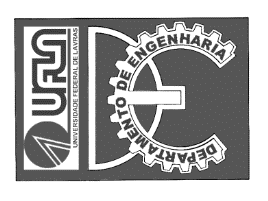 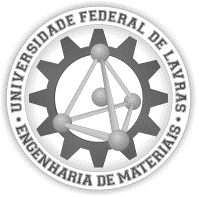 ATA DA 63ª REUNIÃO EXTRAORDINÁRIA DO COLEGIADO DE CURSO DE GRADUAÇÃO ENGENHARIA DE MATERIAIS REALIZADA EM 23/10/2023No vigésimo terceiro dia de outubro do ano de dois mil e vinte e três, com início às quinze horas e trinta e sete minutos realizou-se a sexagésima terceira reunião extraordinária do Colegiado de Curso de Graduação em Engenharia de Materiais, com a presença dos professores Tatiane Michele Popiolski, Leonardo Sant’Ana Gallo, Jéssica de Oliveira Notório Ribeiro, Camila Silva Brey Gil, a técnica Hélvia Mara Ribeiro Salgado e a discente Mariana Ferreira Malta. A Prof.ª Tatiane solicitou inserção de ponto de pauta: definição de créditos de eletivas dos grupos A e B. 1) Aprovação das atas 61 e 62. A Prof. Tatiane apresentou as atas das 61ª e 62ª reuniões para apreciação dos membros presentes. A Prof.ª Jéssica propôs que se aprovasse a ata da 61ª reunião. A técnica Hélvia apoiou. A Prof.ª Camila se absteve e os demais membros aprovaram. A Prof.ª Camila propôs que se aprovasse a ata da 62ª reunião. A técnica Hélvia apoiou. A ata foi aprovada por unanimidade. 2) Ad referendum. A Prof.ª Tatiane aprovou pesos e notas de cursos utilizados no ENEM, para transferência de curso, obtenção de novo título e SISU, mantendo o que já era considerado nos períodos anteriores. A Prof. Tatiane aprovou disponibilização de vagas para convênio BRAMEX. A Prof.ª Tatiane aprovou aproveitamento de disciplinas da discente Thaís Simões Taveira, cursado durante intercâmbio na cidade de Grenoble/FRA, pelo programa CAPES/BRAFITEC. A Prof.ª Tatiane aprovou solicitação de trancamento geral do discente Murilo José Xavier Oioli. O Prof. Leonardo propôs que se aprovassem os ad referendum e a Prof. Jéssica apoiou. Os ad referendum foram aprovados por unanimidade. 3) Créditos de eletivas dos grupos A e B. A Prof.ª Tatiane quantificou como sendo 10 créditos de eletivas do grupo A (específicas) e 7 do grupo B (demais eletivas). 4) Aprovação das alterações de horário 2024.1 A Prof.ª Tatiane analisou solicitação da Prof. Daniela Rodrigues Borba Valadão, sobre alterações da disciplina GNE363 - Propriedades Físicas dos Materiais. Ela solicitou que a disciplina seja alterada terça e quinta, às 8h, para segunda às 15h e quarta às 16h. Como justificativa ela apresenta questões pessoais. A Prof. Tatiane apresentou que, para ela, não se justificaria a mudança, uma vez que seria apenas para o período 2024.1, sendo que no período 2024.2 a disciplina será alterada para 3 créditos corridos (como GNE482). A Prof.ª Camila apoiou a solicitação da professora Daniela, bem como a Prof.ª Jéssica. Ambas pontuaram que se a janela gerada fosse se perpetuar por mais períodos, a discussão seria mais substancial. A técnica Hélvia e a discente Mariana também estão de acordo com a solicitação da Prof. Daniela. A Prof.ª Camila propôs que se aprovasse a solicitação da Prof.ª Daniela e a Prof.ª Jéssica apoiou. A solicitação foi aprovada por unanimidade. Por fim, a Prof.ª Tatiane aprovou as solicitações de alteração de horário para o período letivo 2024.1 dos docentes que solicitaram.  A Prof.ª Jéssica propôs que se aprovassem as mudanças e a Prof.ª Camila apoiou. As mudanças foram aprovadas por unanimidade. 5) Assuntos gerais. A discente Mariana comentou que a camiseta da Engenharia de Materiais está para ficar pronta. Não havendo mais assuntos, às dezesseis horas e vinte e um minutos a reunião foi encerrada e eu, professor Leonardo Sant’Ana Gallo, lavrei a presente ata a qual após lida e aprovada será assinada por mim e demais membros presentes. Lavras, dez de agosto de dois mil e vinte e três.XXXXXXXXXXXXXXXXXXXXXXXXXXXXXXXXXX